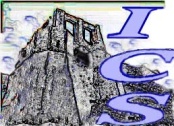 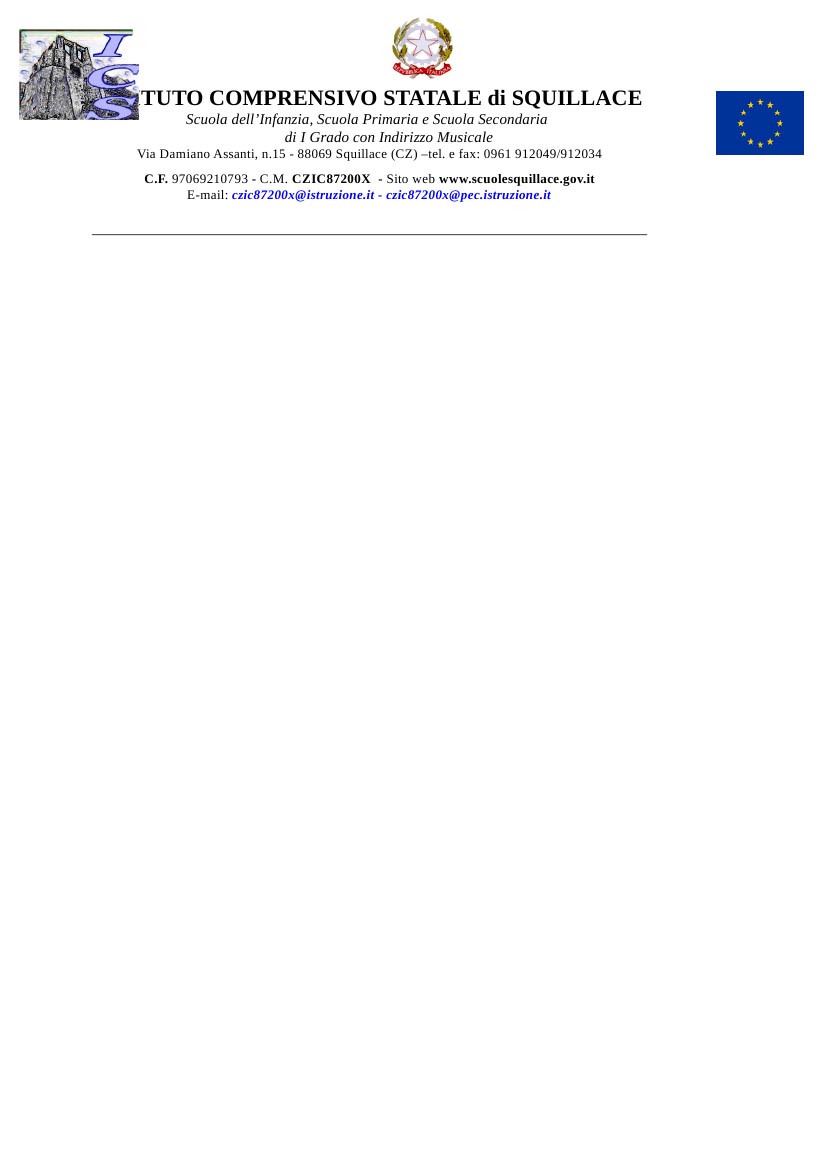 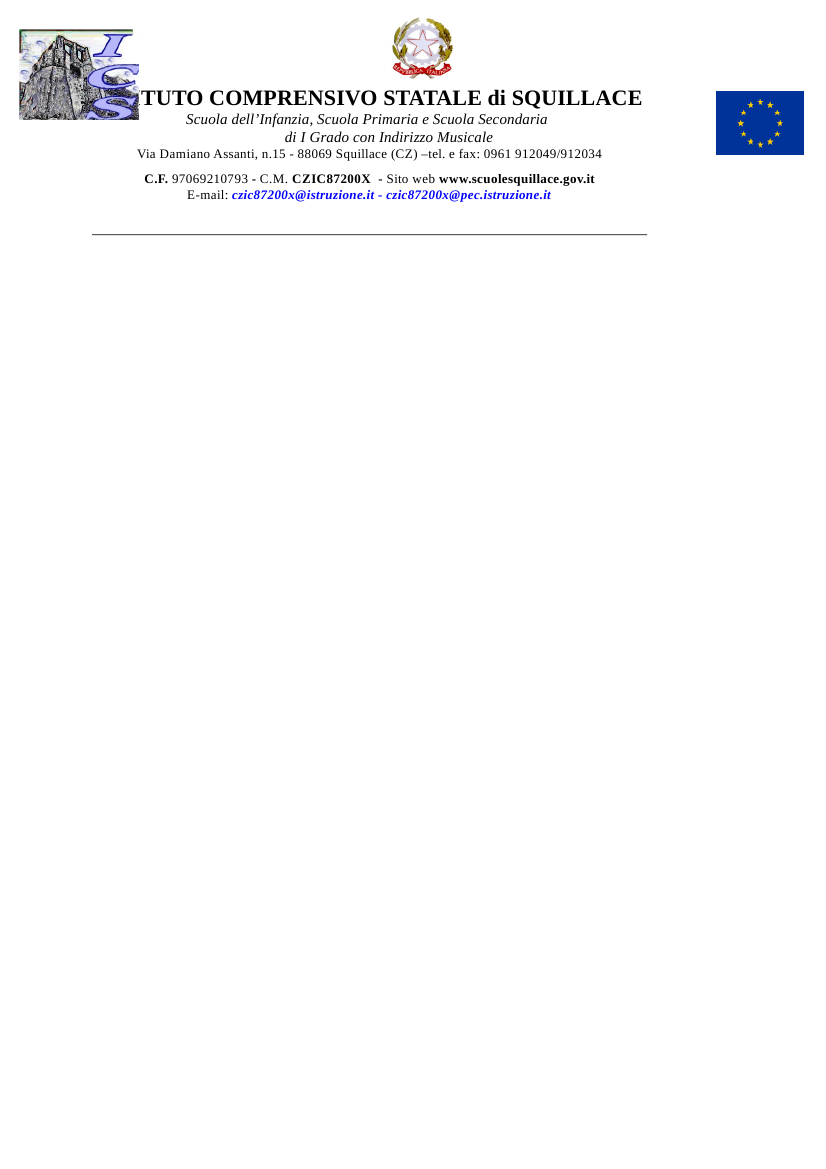 ISTITUTO COMPRENSIVO STATALE di SQUILLACEScuola  dell’infanzia,  Scuola  primaria  e  Scuola  Secondaria  di  Primo  Grado  con  Indirizzo   MusicaleVia Damiano Assanti , n. 15 – 88069 Squillace (CZ) - Tel. E fax: 0961 912049/912034C.F. 97069210793 – C.M. CZIC87200X – Sito Web www.scuolesquillace.gov.ite-mail: czic87200x@istruzione.it – czic87200x@pec.istruzione.itAllegato  A1- PON FSE 10862 -  Domanda    EspertiAl Dirigente scolastico dell’I.C. di SquillaceViale D. Assanti, 15 88069, SquillaceAVVISO  INTERNO PER RECLUTAMENTO  DI ESPERTIIl/la sottoscritt __    ___________________________________________________________________nat_ a     __________________________________________________(______)  il ________________ e residente a       _______________________________________________________________(______)in via/piazza      ___________________________________________n._____ CAP_________________Telefono    ____________________Cell._______________________e-mail_______________________Codice Fiscale_______________________________    Titolo di  studio:__________________________CHIEDE Di essere ammesso/a a partecipare all’avviso indicato in oggetto in qualità di  ESPERTO  _l_ sottoscritt_ dichiara di aver preso visione dell’avviso e di accettarne il contenuto. Si riserva di consegnare ove richiesto, se risulterà idoneo, pena decadenza, la documentazione dei titoli._l_ sottoscritt_ autorizza codesto Istituto al trattamento dei dati personali ai sensi della normativa vigente.Allega alla presente:       Fotocopia documento di identità           Curriculum Vitae sottoscritto             Scheda sintetica                                                       Proposta progettuale.                                                                                                                               In fede         ............................................................ISTITUTO COMPRENSIVO STATALE di SQUILLACEScuola  dell’infanzia,  Scuola  primaria  e  Scuola  Secondaria  di  Primo  Grado  con  Indirizzo   MusicaleVia Damiano Assanti , n. 15 – 88069 Squillace (CZ) - Tel. E fax: 0961 912049/912034C.F. 97069210793 – C.M. CZIC87200X – Sito Web www.scuolesquillace.gov.ite-mail: czic87200x@istruzione.it – czic87200x@pec.istruzione.itAllegato  A2-  Scheda autodichiarazione titoli e punteggi                           Cognome e nome______________________Titolo_______________________________                                                                                                              In fede…………………………………………………                                               Sotto- AzioneCodice identificativo progetto Titolo progetto10.1.1A10.1.1.A-FSEPON-CL-2017-180GEACUP: H81B17000280006CERAMICA AMICAATitoli culturali e professionaliValutazione*autovalutaz.Punti assegnati1Laurea vecchio ordinamento(in alternativa al punteggio di cui al punto 2)Punti 10 per votazione 110 e lodePunti 9 per votazione 110 Punti 7 per votazione da 109 a 99 Punti 5 per votazione fino a 98(max 10 pp.)2Laurea triennale(in alternativa al punteggio di cui al punto 1)Punti 33Incarichi nell’ambito del P.N.S.D.Punti 2 per ogni incarico sino ad un massimo di 10 (max 10 pp.)4Certificazione informatica (ECDL, EIPASS, ecc.)Punti 1 per ogni certificazione sino ad un massimo di 5 certificazioni (max 5 pp.)5Certificazioni Corsi LIMPunti 1 per ogni certificazione sino ad un massimo di 5 certificazioni (max 5 pp.)6Certificazioni/Attestati corsi su Metodologie didattiche innovativePunti 1 per ogni certificazione sino ad un massimo di 5 certificazioni (max 5)7Valutazione formazione specifica attinente ai profili richiesti - max 12 punticorsi di formazione certificati su tematiche inerenti ai profili richiesti non inferiori a 40 ore e frequentati negli ultimi 3 anniPunti 2 per ogni certificazione sino ad un massimo di 6 certificazioni (max 12 pp.)totale ABTitoli ed Esperienze lavorativeValutazione1Esperienze di Esperti in Progetti Europei nell’ambito dell’ultimo PON 2007-2013 Punti 1 per ogni esperienza sino ad un massimo di 15 esperienze (max 15 pp.)2Esperienze di Tutoraggio specifico in Progetti Europei nell’ambito dell’ultimo PON 2007-2013Punti 1 per ogni esperienza sino ad un massimo di 15 esperienze (max 15 pp.)3Partecipazione ad attività di formazione attinenti le tematiche del P.N.S.D. Punti 1 per ogni esperienza sino ad un massimo di 5 esperienze (max 5 pp.)4Pubblicazioni coerenti con il profilo scelto (fino 10 pt):(max 10 pp.)1 punto per ogni articolo o saggio breve;5 punti per ogni testo pubblicatototale B(*) da compilare a cura del candidato(*) da compilare a cura del candidatotolale A+B